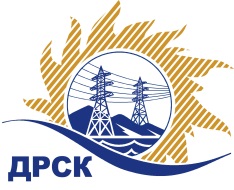 Акционерное Общество«Дальневосточная распределительная сетевая  компания»ПРОТОКОЛ № 539/УКС-Изаседания закупочной комиссии по выбору победителя по открытому одноэтапному электронному конкурсу без предварительного квалификационного отбора на право заключения договора: «Строительство ЛЭП 6 кВ от ф.28 ПС «Западная» для подключения заявителей мощностью свыше 150 кВт»  закупка № 1372  р. 2.1.1  ГКПЗ 2015Форма голосования членов Закупочной комиссии: очно-заочная.ПРИСУТСТВОВАЛИ: На заседании присутствовали члены Закупочной комиссии 2 уровня. ВОПРОСЫ, ВЫНОСИМЫЕ НА РАССМОТРЕНИЕ ЗАКУПОЧНОЙ КОМИССИИ: Об утверждении результатов процедуры переторжки.Об итоговой ранжировке Конкурсных заявок.О выборе победителя Конкурса.РЕШИЛИ:По вопросу № 1Признать процедуру переторжки состоявшейся.Утвердить окончательные цены заявок участниковПо вопросу № 2Утвердить итоговую ранжировку конкурсных заявок:По вопросу № 3Признать Победителем конкурса: «Строительство ЛЭП 6 кВ от ф.28 ПС «Западная» для подключения заявителей мощностью свыше 150 кВт» участника, занявшего первое место в итоговой ранжировке по степени предпочтительности для заказчика: ООО «МонтажЭлектроСервис» г. Красноярск, ул. Северное шоссе, д. 11: общая стоимость заявки 13 983 050,85 руб. без учета НДС. (16 500 000,00 руб. с учетом НДС). Срок выполнения работ: с момента заключения договора - 31 декабря 2015 г. Условия оплаты: 30 банковских дней после подписания актов выполненных работ форма (КС-2) и справок о стоимости выполненных работ и затрат (форма КС-3), актов на скрытые работы, исполнительной документации и предъявления счетов-фактур. Гарантии выполненных работ: 60  месяцев. Конкурсная заявка имеет правовой статус оферты и действует: до 30.11.2015 г. город  Благовещенск«05» августа 2015 года№п/пНаименование Участника закупки и его адресПервоначальная цена предложения  без учета НДСМинимальная цена  предложения  без учета НДС1ООО «Дальний Восток Энергосервис» г. Владивосток, ул. Снеговая, 42Д14 038 822,00не поступила2.ООО «МонтажЭлектроСервис»г. Красноярск, ул. Северное шоссе, д. 1119 978 794,0913 983 050,85Место в итоговой ранжировкеНаименование и адрес участникаЦена предложения до переторжки без НДС, руб.Окончательная цена предложения без НДС, руб.1 местоООО «МонтажЭлектроСервис»г. Красноярск, ул. Северное шоссе, д. 1119 978 794,0913 983 050,852 местоООО «Дальний Восток Энергосервис» г. Владивосток, ул. Снеговая, 42Д14 038 822,0014 038 822,00Ответственный секретарь Закупочной комиссии: Моторина О.А. _____________________________Технический секретарь Закупочной комиссии: Коврижкина Е.Ю._______________________________